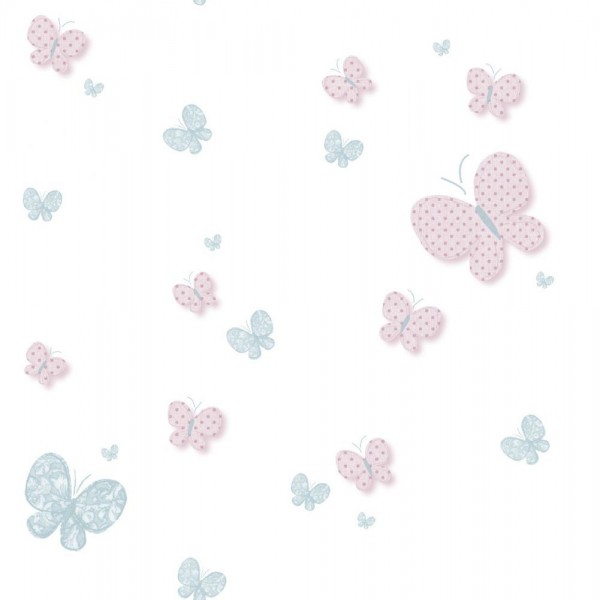 Jadłospis 31maj– 4 czerwiecDataRodzaj posiłkuMenuMenuMenu31.05PoniedziałekŚniadanieII  śniadanie Bułka pszenna z masłem, serkiem almette, herbata ziołowa ( Alergeny:gluten, mleko i jego pochodne)Bułka pszenna z masłem, serkiem almette, herbata ziołowa ( Alergeny:gluten, mleko i jego pochodne)Bułka pszenna z masłem, serkiem almette, herbata ziołowa ( Alergeny:gluten, mleko i jego pochodne)31.05PoniedziałekŚniadanieII  śniadanie Sok owocowy, biszkopty Alergeny - glutenSok owocowy, biszkopty Alergeny - glutenSok owocowy, biszkopty Alergeny - gluten31.05PoniedziałekobiadZupa:Krem z zielonych warzyw z grzankamiKrem z zielonych warzyw z grzankami31.05PoniedziałekobiadII danie:Duszonki z kapustą, szynką i marchewkąDuszonki z kapustą, szynką i marchewką31.05PoniedziałekobiadAlergeny:  zupa – seler, gluten; II danie: zupa – seler, gluten; II danie: 31.05PoniedziałekpodwieczorekBułka maślana z dżemem truskawkowym, herbata malinowa ( Alergeny: gluten, mleko i jego pochodne)Bułka maślana z dżemem truskawkowym, herbata malinowa ( Alergeny: gluten, mleko i jego pochodne)Bułka maślana z dżemem truskawkowym, herbata malinowa ( Alergeny: gluten, mleko i jego pochodne)01.06WtorekŚniadanieII śniadanieChleb orkiszowy z masłem, pasztet, ogórek kiszony, herbata owocowa( Alergeny : gluten, mleko i jego pochodne)Chleb orkiszowy z masłem, pasztet, ogórek kiszony, herbata owocowa( Alergeny : gluten, mleko i jego pochodne)Chleb orkiszowy z masłem, pasztet, ogórek kiszony, herbata owocowa( Alergeny : gluten, mleko i jego pochodne)01.06WtorekŚniadanieII śniadanieMix owoców Mix owoców Mix owoców 01.06WtorekobiadZupa:Zupa:Pomidorowa z ryżem01.06WtorekobiadII danie:II danie:Nugetsy z kurczaka, ziemniaczki, mizeria01.06WtorekobiadAlergeny:Alergeny:zupa – seler, mleko i jego pochodne; II danie: gluten, jajo, mleko i jego pochodne01.06WtorekpodwieczorekLody z gorącym musem malinowym(mleko i jego pochodne)Lody z gorącym musem malinowym(mleko i jego pochodne)Lody z gorącym musem malinowym(mleko i jego pochodne)02.06ŚrodaŚniadanieII śniadanie Płatki kukurydziane z mlekiem ( Alergeny : mleko i jego pochodne )Płatki kukurydziane z mlekiem ( Alergeny : mleko i jego pochodne )Płatki kukurydziane z mlekiem ( Alergeny : mleko i jego pochodne )02.06ŚrodaŚniadanieII śniadanie Mix owoców Mix owoców Mix owoców 02.06ŚrodaobiadZupa:Zupa:Krupnik z mięskiem drobiowym i warzywami02.06ŚrodaobiadII danie:II danie:Racuchy z jabłkami i sosem cynamonowym02.06ŚrodaobiadAlergeny:  Alergeny:  zupa – seler, gluten; II danie: gluten, jajo, mleko i jego pochodne02.06ŚrodapodwieczorekSałatka jarzynowa z jajkiem, pieczywo(mleko i jego pochodne, gluten, jajo)Sałatka jarzynowa z jajkiem, pieczywo(mleko i jego pochodne, gluten, jajo)Sałatka jarzynowa z jajkiem, pieczywo(mleko i jego pochodne, gluten, jajo)03.06Czwartekśniadanie03.06CzwartekobiadZupa:Zupa:BOŻE CIAŁO03.06CzwartekobiadII danie: II danie: 03.06CzwartekobiadAlergeny:Alergeny:03.06Czwartekpodwieczorek04.06Piątek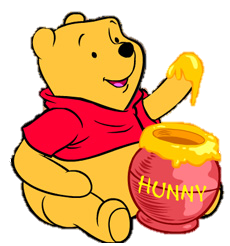 śniadanie04.06PiątekobiadZupa:Zupa:NIECZYNNE04.06PiątekobiadII danie:II danie:04.06PiątekobiadAlergeny:  Alergeny:  04.06Piątekpodwieczorek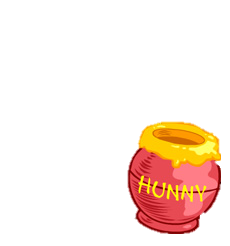 